HIGH FIRS PRIMARY SCHOOL - GOVERNOR ATTENDANCE 2018-19Full names of all those who served as governors during 2018-19Term of appointmentMembershipFULL GOVERNING BODY MEETINGSFULL GOVERNING BODY MEETINGSFULL GOVERNING BODY MEETINGSFINANCE & BUILDING COMMITTEE MEETINGSFINANCE & BUILDING COMMITTEE MEETINGSFINANCE & BUILDING COMMITTEE MEETINGSFINANCE & BUILDING COMMITTEE MEETINGSCURRICULUM & INCLUSIONCOMMITTEE MEETINGSCURRICULUM & INCLUSIONCOMMITTEE MEETINGSCURRICULUM & INCLUSIONCOMMITTEE MEETINGSSTAFFING COMMITTEEMEETINGSSTAFFING COMMITTEEMEETINGSFull names of all those who served as governors during 2018-19Term of appointmentMembership14 Nov 20184 March 201913 May201911 Oct 201831 Jan 201921 March20192 May201920 Sept 201824 Jan20192 May 2019 20 Sept 2018TBC2019Colin Turtle01.09.1997FGBC&IF&BStaffing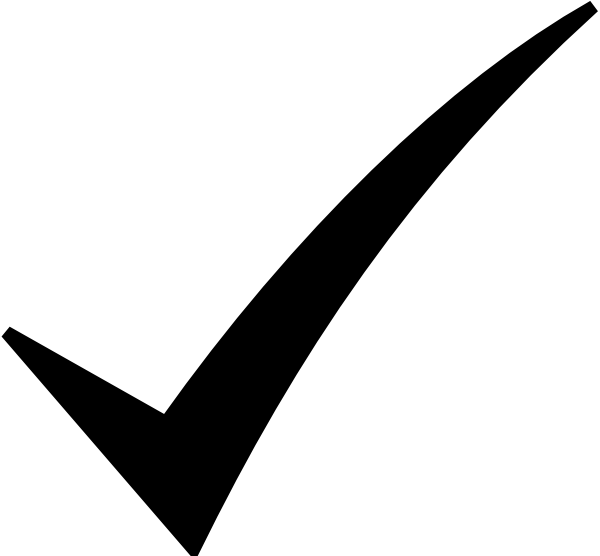 Poonam Elliott19.02.2018 – 18.02.2022Resigned 2.5.19FGBC&IF&BStaffingCharmaine Malcolm12.10.2017 – 11.10.2021Resigned 13.5.19FGB (Chair)C&IF&B StaffingCarol Rennie13.10.2016-12.10.2020FGBC&IF&BStaffingSarah Robertson18.09.2015-17.09.2019FGBC&IF&B (Chair)part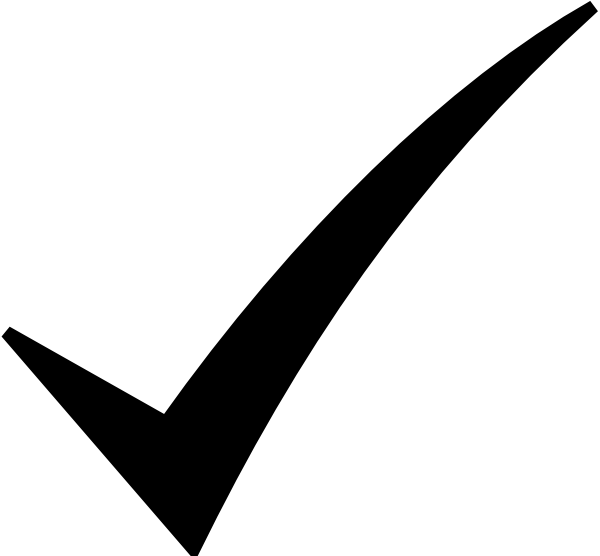 partApspart